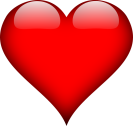 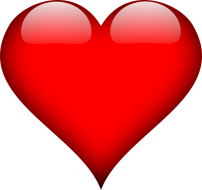 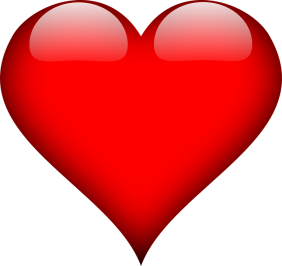 My True LoveHappy Valentine’s Day!You know, when I see you, I can’t take my eyes off you. I can’t take my mind off you. I know that there are might be 10 people who love you, 100 people who like you,  1,000 people interested in you, 10,000 people looking at you but only I like you,  love you, take care of you and will always be beside you. I won’t promise you anything but I will just do it. You have seen this before and I will continue doing so until we die.If you were an island, I would be the sea to always hug you. If you were a cloud, I would be the sky around you. If you were a car, I would be the road to support you. If you were a pen, I would be the paper to help you. If you were a tree, I would be the soil to provide you everything.Thank you god or the universe for letting me see you. You are the best love of my life. You are my power. You are my inspiration. So you are my everything. I don’t want to be your first love; I want to be your last. I don’t have expensive things for you but I give you all of my heart. You can count on me. My Love has made me selfish. I can’t exist without you. You make me want to be a better person. You’re my true love I want you to know that you are the most important thing in my life. If I could I would give you everything in my life. When I wake up every morning with you, it makes me happy to see you smile. I love you. I always have and always will. I love you Today Tomorrow, Forever.